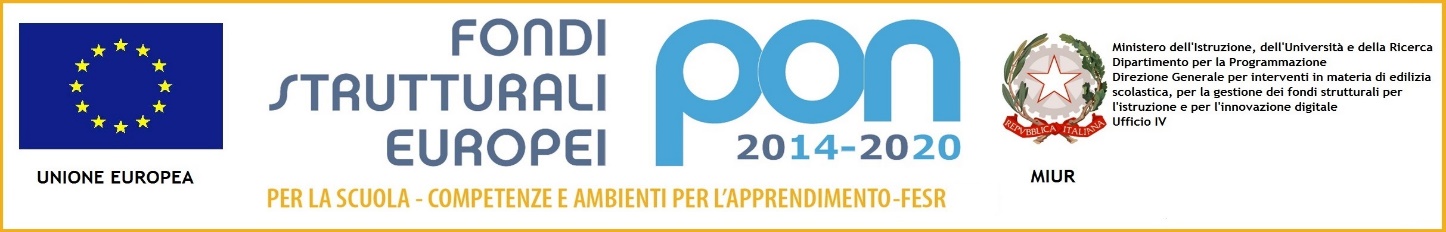 Prot. n. 1484/B15 	   Modugno, 30/03/2015Codice Progetto 10.8.1.A1-FESRPON-PU-2015-200CUP D36J15001970007CIG ZA118D0987IL DIRIGENTE SCOLASTICOVISTO	il PON Programma Operativo Nazionale, 2014IT05M2OP001 “Per la Scuola - competenze e ambienti per l’apprendimento”, approvato con Decisione C (2014) n. 9952 del 17 dicembre 2014 della Commissione Europea;VISTA 	la nota del MIUR prot. n. AOODGEFID/1768 del 20/01/2016 di approvazione dell’intervento a valere sull’Obiettivo specifico - 10.8 – “Diffusione della società della conoscenza nel mondo della scuola e della formazione  e adozione di approcci didattici innovativi” – Azione 10.8.1 Interventi infrastrutturali per l’innovazione tecnologica, laboratori professionalizzanti e per l’apprendimento delle competenze chiave” del PON “Programma Operativo Nazionale 2014IT05M2op001 “Per la scuola – competenze e ambienti per l’apprendimento” ed il relativo finanziamento;VISTA 	la determina di avvio della procedura di gara prot. n. 1052/B15 del 03/03/2016;VISTA 	la RDO n. 1137324 del 04/03/2016 predisposta tramite Mercato Elettronico MEPA;VISTA 	la propria Dichiarazione assunta a prot. n. 1378 del 21/03/2016, resa ai sensi della 445/2000 ai sensi dell’art. 47 del D.P.R. 445 del 28.12.2000 e successive s.m.i., in cui si attesta di aver provveduto alla verifica della convenzione-quadro Consip RETE LOCALE 5, attiva a partire dal 04/03/2016, valutando la stessa non in linea con le caratteristiche tecniche previste nel progetto;PRESO ATTO  che entro i termini previsti ha presentato la propria offerta la ditta:Tecnolab Goup di Pentassuglia Flavio;VISTA 	la documentazione prodotta dalla Ditta Tecnolab Goup di Pentassuglia Flavio;CONSIDERATO che le caratteristiche tecniche dei prodotti offerti corrispondono a quelle richieste nel capitolato di gara;VISTO	il proprio decreto di aggiudicazione provvisoria prot. n. 1381/B15 del 21/03/2016;ACCERTATO il possesso dei requisiti di cui all’art. 48 del D.Lgs 163/2006;RILEVATA la regolarità della procedura di gara espletata attraverso il MEPA;Tutto ciò costituisce parte integrante del presente atto, DECRETAdi aggiudicare in via definitiva alla Ditta Tecnolab Goup di Pentassuglia Flavio di Locorotondo (BA), la fornitura delle attrezzature di cui al Progetto: 10.8.1.A1-FESRPON-PU-2015-200, per l’importo di € 14.222,38 oltre I.V.A.           Il Dirigente Scolastico                                                                                                                   (Dott.ssa Giuseppina Bassi)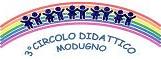 Via Magna Grecia, n. 1 – 70026 – MODUGNO (BA)Direzione Tel/Fax 0805352286 – Segreteria Tel/fax 0805324261Cod. Fis.:80034880726 - Sito: www.terzocircolomodugno.gov.itE-Mail:baee12200g@istruzione.it – baee12200g@pec.istruzione.itDon  Lorenzo  MilaniOggetto:Aggiudicazione definitiva procedura in economia tramite il Mercato Elettronico MEPA ai sensi dell’art. 124, comma 6, lett. D, dell’art. 125 del D.Lgs 163/06 e dell’art. 328 del Regolamento, per la “realizzazione dell’infrastruttura e dei punti di accesso alla rete LAN/WLAN per n. 3 edifici di Scuola Primaria”